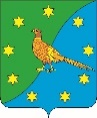 АДМИНИСТРАЦИЯ ЕКАТЕРИНОСЛАВСКОГО СЕЛЬСОВЕТАОКТЯБРЬСКОГО РАЙОНА АМУРСКОЙ ОБЛАСТИПОСТАНОВЛЕНИЕ15.12.2022     					                                                   № 178с. ЕкатеринославкаО признании утратившим силусвидетельства на землюот 27 июля 1992 года № 1081       Рассмотрев, справку № 03-17/410 от 12 декабря 2022 года об отсутствии в Реестре собственности муниципального образования Октябрьский район и сведений о приватизации квартиры №2 по ул. Комсомольская, д.33,с. Екатеринославка, предоставленной отделом по управлению муниципальным имуществом и приватизации Октябрьского района, выписку из реестра имущества муниципального образования Екатеринославский сельсовет от 15.12.2022 № 1195 о муниципальной собственности на квартиру №2  ул. Комсомольская, д.33, с. Екатеринославка Октябрьского района Амурской областип о с т а н о в л я ю:          Признать утратившим силу свидетельство на право собственности на землю от 27 июля 1992 года № 1081, выданное Екатеринославской сельской администрацией на имя Сахаритова Бориса Ивановича, на приусадебный земельный участок по ул. Комсомольская, д. 33, кв.2, с. Екатеринославка, площадью 0,04 га. для ведения личного подсобного хозяйства, в собственность, как ошибочно выданное, в связи с тем, что квартира № 2 по ул. Комсомольская, д.33 с. Екатеринославка не являлась собственностью Сахаритова Б.И.Врио главы Екатеринославского сельсовета                                   Л.И.Крюкова              